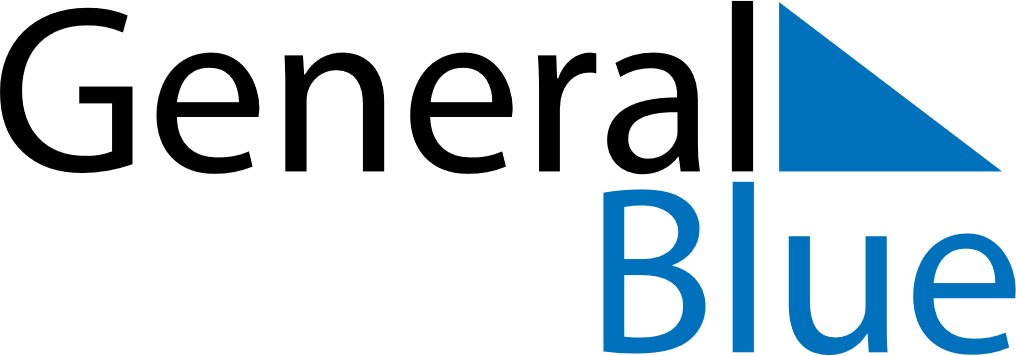 August 2020August 2020August 2020ColombiaColombiaSundayMondayTuesdayWednesdayThursdayFridaySaturday12345678Battle of Boyacá910111213141516171819202122Assumption232425262728293031